หน่วยที่ 1 ธรรมชาติของวิทยาศาสตร์และเทคโนโลยี รองศาสตราจารย์.................................................				ชื่อ 			รองศาสตราจารย์..........................................				วุฒิ 			......................................................................				ตำแหน่ง 		......................................................................				หน่วยที่เขียน 	หน่วยที่ 1 แผนการสอนประจำหน่วยชุดวิชา 		วิทยาศาสตร์สำหรับเทคโนโลยีสารสนเทศและการสื่อสารหน่วยที่ 1 	ธรรมชาติของวิทยาศาสตร์และเทคโนโลยีตอนที่	1.1 ธรรมชาติของวิทยาศาสตร์และเทคโนโลยี	1.2 กระบวนการแสวงหาความรู้ทางวิทยาศาสตร์	1.3 ความสัมพันธ์ บทบาทและการเปลี่ยนแปลงของวิทยาศาสตร์และเทคโนโลยีแนวคิดความรู้ความเข้าใจที่ถูกต้องเกี่ยวกับวิทยาศาสตร์และเทคโนโลยีเป็นสิ่งจำเป็นอย่างยิ่งสำหรับมนุษย์ในปัจจุบัน เมื่อเกิดความรู้ความเข้าใจอย่างถูกต้องแล้ว การปรับพฤติกรรมและวิถีชีวิตให้สอดคล้องกับสภาพความเป็นจริงของโลกจะทำได้ง่ายขึ้น วิทยาศาสตร์หมายถึงความรู้เกี่ยวกับสิ่งต่างๆ ในธรรมชาติซึ่งสามารถแสดงหรือพิสูจน์ได้ว่าถูกต้องและเป็นความจริงโดยใช้กระบวนการแสวงหาความรู้ แล้วจัดความรู้นั้นเข้าเป็นระเบียบ เป็นหมวดหมู่ การได้มาซึ่งความรู้ทางวิทยาศาสตร์ต้องมีการดำเนินการอย่างมีขั้นตอนและเป็นระบบทั้งกระบวน
การคิดและการทำงาน ซึ่งใช้วิธีการอุปนัยและวิธีการนิรนัยในการเชื่อมโยงความสัมพันธ์ของความรู้ทางวิทยาศาสตร์เข้าด้วยกัน การได้มาซึ่งองค์ความรู้ทางวิทยาศาสตร์จะต้องอาศัยระเบียบวิธีทางวิทยศาสตร์ที่มีอยู่ 5 ขั้นตอน และมีการใช้ทักษะกระบวนการทางวิทยาศาสตร์ที่หมายถึงความสามารถและความชำนาญในการใช้ความคิดแบ่งออกเป็น 2 ประเภท คือ ทักษะกระบวนการทางวิทยาศาสตร์พื้นฐาน และทักษะกระบวนการทางวิทยาศาสตร์ขั้นผสมผสานวิทยาศาสตร์และเทคโนโลยีมีความสัมพันธ์กัน วิทยาศาสตร์เป็นตัวความรู้ ส่วนเทคโนโลยีเป็นการนำความรู้ไปใช้ในทางปฏิบัติให้เกิดเป็นรูปธรรม วิทยาศาสตร์และเทคโนโลยีมีความสำคัญต่อการพัฒนาประเทศไทยเป็นอย่างมาก ทั้งทางด้านการเกษตร เทคโนโลยีชีวภาพ อุตสาหกรรม การแพทย์และสาธารณสุข และด้านการสื่อสารโทรคมนาคมและการขนส่ง การเปลี่ยนแปลงทางเทคโนโลยีที่ศึกษาในหน่วยนี้คือ เทคโนโลยีสารสนเทศ เทคโนโลยีชีวภาพ และนาโนเทคโนโลยีผลลัพธ์การเรียนรู้	เมื่อศึกษาหน่วยที่ 1 จบแล้ว นักศึกษาสามารถอธิบายความหมายและประเภทความรู้ทางวิทยาศาสตร์ได้อธิบายบทบาทของวิทยาศาสตร์และเทคโนโลยีต่อการพัฒนาประเทศไทยได้อธิบายการเปลี่ยนแปลงทางเทคโนโลยีที่ส่งผลกระทบต่อประชาคมโลกได้กิจกรรมระหว่างเรียนทำแบบประเมินผลตนเองก่อนเรียนหน่วยที่ 1ศึกษาเอกสารการสอนตอนที่ 1.1-1.3ปฏิบัติกิจกรรมตามที่ได้รับมอบหมายในเอกสารการสอนแต่ละตอนชมรายการสอนทางวิทยุกระจายเสียงชมรายการวิทยุโทรทัศน์ทำแบบประเมินผลตนเองหลังเรียนหน่วยที่ 1สื่อการสอนเอกสารการสอนแบบฝึกปฏิบัติรายการสอนทางวิทยุกระจายเสียง (ถ้ามี)รายการสอนทางวิทยุโทรทัศน์ (ถ้ามี)สื่ออิเล็กทรอนิกส์ (ถ้ามี)การประเมินผล	1. 	ประเมินผลจากแบบประเมินผลตนเองก่อนเรียนและหลังเรียน	2. 	ประเมินผลจากกิจกรรมและแนวตอบท้ายเรื่อง	3. 	ประเมินผลจากแบบประเมินผล/กิจกรรม (ถ้ามี)	4.	ประเมินผลจากการสอบไล่ประจำภาคการศึกษาเมื่ออ่านแผนการสอนแล้ว ขอให้ทำแบบประเมินผลตนเองก่อนเรียนหน่วยที่ 1 ในแบบฝึกปฏิบัติ แล้วจึงศึกษาเอกสารการสอนต่อไปตอนที่ 1.1 แนวคิดและหลักการทางวิทยาศาสตร์โปรดอ่านหัวเรื่อง แนวคิด และผลลัพธ์การเรียนรู้ของตอนที่ 1.1 แล้วจึงศึกษารายละเอียดต่อไปหัวเรื่อง1.1.1 ความหมาย และประเภทของความรู้ทางวิทยาศาสตร์ 1.1.2 การจำแนก ข้อจำกัด และขอบเขตของวิทยาศาสตร์แนวคิดวิทยาศาสตร์หมายถึงความรู้เกี่ยวกับสิ่งต่างๆ ในธรรมชาติทั้งที่มีชีวิตและไม่มีชีวิต ซึ่ง สามารถแสดงหรือพิสูจน์ได้ว่าถูกต้องและเป็นความจริง วิทยาศาสตร์จำแนกออกเป็น 3 สาขาวิชา คือ จริยศาสตร์ สุนทรียศาสตร์ เทววิทยาและศาสนาอยู่นอกเหนือขอบเขตของวิทยาศาสตร์ผลลัพธ์การเรียนรู้เมื่อศึกษาตอนที่ 1.1 จบแล้ว นักศึกษาสามารถ1. 	อธิบายความหมายและประเภทของความรู้ทางวิทยาศาสตร์ได้2. 	จำแนกวิทยาศาสตร์ออกเป็นสาขาต่างๆ ได้3. 	อธิบายข้อจำกัดและขอบเขตของวิทยาศาสตร์ได้เรื่องที่ 1.1.1 ความหมาย และประเภทของความรู้ทางวิทยาศาสตร์	ความเจริญก้าวหน้าทางวิทยาศาสตร์และเทคโนโลยีมีผลต่อการดำเนินชีวิตของมนุษย์ทำให้วิถีชีวิตของมนุษย์มีการเปลี่ยนแปลงอยู่ตลอดเวลา มนุษย์ใช้วิทยาศาสตร์และเทคโนโลยีเป็นเครื่องมือสำหรับค้นหาความหมายของวิทยาศาสตร์	คำว่า วิทยาศาสตร์ ตรงกับคำภาษาอังกฤษว่า “Science” ซึ่งมาจากศัพท์ภาษาลาตินว่า “Scientia” แปลว่า ความรู้ (Knowledge) ได้มีผู้ให้ความหมายไว้หลากหลายดังนี้	- ตามราชบัณฑิตยสถานให้ความหมายว่าวิทยาศาสตร์ หมายถึง ความรู้ที่ได้โดยการสังเกต และค้นคว้าจากปรากฎการณ์ธรรมชาติ1 แล้วจัดเข้าเป็นระเบียบ (ราชบัณฑิตยสถาน, 2546, น. 1075)1. ประเภทของความรู้ทางวิทยาศาสตร์	1.1 ข้อเท็จจริง (Fact) เป็นความรู้พื้นฐานเบื้องต้นทางวิทยาศาสตร์ ที่เกิดจากการสังเกตปรากฏการณ์ธรรมชาติและสิ่งต่างๆ โดยตรง โดยใช้ประสาทสัมผัสทั้งห้า ได้แก่ ตา หู จมูก ลิ้น และผิวกาย หรือจากการตรวจวัด		1.1.1 วิทยาศาสตร์ชีวภาพ (Biological Science) เป็นวิทยาศาสตร์ที่เกี่ยวข้องกับธรรมชาติและปรากฎการณ์ต่างๆ ของสรรพสิ่งในโลกและจักรวาล ในด้านที่เกี่ยวข้องกับสิ่งมีชีวิต เช่น ชีววิทยา (Biology) ซึ่งสามารถแบ่งย่อย2			1) สามารถนำไปอธิบายข้อเท็จจริงที่ว่าแม่เหล็กดูดเหล็กได้ แม่เหล็กขั้วเหมือนกันจะผลักกันขั้วต่างกันจะดูดกัน				ก. วิทยาศาสตร์เข้ามามีบทบาทอย่างมากมาย ในชีวิตประจำวันและเทคโนโลยี (technology) ซึ่งจัดอยู่ในสาขาของวิทยาศาสตร์ประยุกต์ก็เข้ามามีส่วนร่วมในวิถีการดำรงชีวิตของมนุษย์					- ความรู้ทางวิทยาศาสตร์จำกัดตัวเองอยู่ที่ปรัชญาวิทยาศาสตร์ 					- ความรู้ทางวิทยาศาสตร์จำกัดตัวเองอยู่ที่วิธีการศึกษาค้นคว้า	1 Preston P. Breton and Dale A. Henning. Planning Theory. New York: Prentice Hall, 1961, p. 7.	2 เรื่องเดียวกัน หน้า 9กิจกรรม 1.1.1	1.	วิทยาศาสตร์หมายถึงอะไร	2.	ความรู้ทางวิทยาศาสตร์มีกี่ประเภท อะไรบ้างแนวตอบกิจกรรม 1.1.11. 	วิทยาศาสตร์หมายถึง ความรู้เกี่ยวกับสิ่งต่างๆ ในธรรมชาติทั้งที่มีชีวิตและไม่มีชีวิต ซึ่งสามารถแสดงหรือพิสูจน์ได้ว่าถูกต้องและเป็นความจริง โดยใช้กระบวนการแสวงหาความรู้ แล้วจัดความรู้นั้นเข้าเป็นระเบียบ เป็นหมวดหมู่2. 	ความรู้ทางวิทยาศาสตร์มี 6 ประเภท คือ ข้อเท็จจริง มโนคติ หลักการ เรื่องที่ 1.1.2 การจำแนก ข้อจำกัด และขอบเขตของวิทยาศาสตร์	การได้มาซึ่งความรู้ทางวิทยาศาสตร์ไม่ว่าจะเป็นข้อเท็จจริง มโนคติ สมมติฐาน หลักการ กฎ และทฤษฎีนั้นต้องดำเนินการอย่างมีขั้นตอนและเป็นระบบ วิทยาศาสตร์ไม่ใช่สิ่งเพ้อฝันแต่จะต้องสร้างขึ้นอย่างมีกระบวนการ ทั้งกระบวนการคิดและการทำงานอย่างมีลำดับของนักวิทยาศาสตร์ ในลำดับแรกนี้จะอธิบายถึงวิธีการทางวิทยาศาสตร์ที่เรียกว่า วิธีการอุปนัย (induction) และวิธีการนิรนัย (deduction) ซึ่งเป็นวิธีการในการเชื่อมโยงความรู้ทางวิทยาศาสตร์เข้าด้วยกัน ต่อจากนั้นจะอธิบายถึงระเบียบวิธีทางวิทยศาสตร์ (scientific method) ซึ่งเป็นกระบวนการในการค้นคว้าเพื่อหาคำตอบหรืออธิบายปัญหาต่างๆ ที่มีความสนใจและต้องการทราบกิจกรรม 1.1.2	1. 	จงอธิบายความหมายและการแบ่งประเภทของวิทยาศาสตร์ธรรมชาติ	2. 	ข้อจำกัดและขอบเขตความรู้วิทยาศาสตร์มีอะไรบ้างแนวตอบกิจกรรม 1.1.2 	1. 	วิทยาศาสตร์ธรรมชาติหมายถึงความรู้ที่เกี่ยวข้องกับธรรมชาติและปรากฏการณ์ต่างๆ โดยแบ่งออกเป็น 2 ประเภท คือ วิทยาศาสตร์บริสุทธิ์ ที่เป็นความรู้ ความเข้าใจในธรรมชาติทั้งสิ่งที่มีชีวิตและไม่มีชีวิต รวมทั้งปรากฎการณ์ต่างๆ เช่น สสาร พลังงาน ชีวภาพ เคมี เป็นต้น ส่วนวิทยาศาสตร์ประยุกต์เป็น
การนำความรู้ความเข้าใจที่เป็นวิทยาศาสตร์บริสุทธิ์มาประยุกต์ เช่น วิศวกรรมศาสตร์ แพทยศาสตร์ คอมพิวเตอร์ เกษตรศาสตร์ เป็นต้น 		2. 	ข้อจำกัดและขอบเขตความรู้วิทยาศาสตร์มี 5 ประการ คือ		1) 	ความรู้ทางวิทยาศาสตร์จำกัดตัวเองอยู่ที่ปรัชญาวิทยาศาสตร์		2) 	ความรู้ทางวิทยาศาสตร์จำกัดตัวเองอยู่ที่วิธีการศึกษาค้นคว้า		3) 	ความรู้ทางวิทยาศาสตร์จำกัดตัวเองอยู่ที่เครื่องมือและเทคโนโลยีที่มีอยู่		4) 	ความไม่สมบูรณ์ของความรู้จำกัดตัวเองอยู่ที่วิธีการสรุปรวมเป็นตัวความรู้ตอนที่ 1.2 กระบวนการแสวงหาความรู้ทางวิทยาศาสตร์โปรดอ่านหัวเรื่อง แนวคิด และผลลัพธ์การเรียนรู้ของตอนที่ 1.2 แล้วจึงศึกษารายละเอียดต่อไปหัวเรื่อง1.2.1 วิธีการทางวิทยาศาสตร์1.2.2 ทักษะกระบวนการและเจตคติทางวิทยาศาสตร์		แนวคิดการได้มาซึ่งความรู้ทางวิทยาศาสตร์นั้นต้องมีการดำเนินการอย่างมีขั้นตอนและเป็นระบบ โดยใช้วิธีการทางวิทยาศาสตร์ในการเชื่อมโยงความสัมพันธ์ของความรู้ทางวิทยาศาสตร์เข้าด้วยกัน ประกอบด้วย วิธีการอุปนัยซึ่งเป็นวิธีการรวบรวม การสังเกตจากตัวอย่างหรือเหตุการณ์เฉพาะแล้วนำมาสรุปเป็นข้อความ ส่วนวิธีการนิรนัยเป็นการใช้เหตุผลในการดำเนินการจากสิ่งที่เป็นสากล หรือมหภาคไปสู่รายละเอียดหรือจุลภาค ระเบียบวิธีทางวิทยศาสตร์มี 5 ขั้นตอน คือ การระบุปัญหา การตั้งสมมติฐาน การรวบรวมข้อมูล การวิเคราะห์ข้อมูล และการสรุปผลและการนำไปใช้ ทักษะกระบวนการทางวิทยาศาสตร์ หมายถึงความสามารถและความชำนาญในการใช้ความคิดและกระบวนการคิดเพื่อค้นคว้าหาความรู้และแก้ปัญหาต่างๆ ซึ่งแบ่งออกเป็น 2 ประเภท ได้แก่ ทักษะกระบวนการทางวิทยาศาสตร์พื้นฐานซึ่งประกอบด้วย 8 ทักษะได้แก่ การสังเกต การวัด การจำแนกประเภท การหาความสัมพันธ์ระหว่างสเปซกับสเปซและสเปซกับเวลา การใช้ตัวเลขหรือการคำนวณการจัดทำและสื่อความหมายข้อมูล การลงความคิดเห็นจากข้อมูล และการทำนายหรือพยากรณ์ ทักษะ กระบวนการทางวิทยาศาสตร์ขั้นผสมผสานซึ่งประกอบด้วย 5 ทักษะได้แก่ การตั้งสมมติฐาน การกำหนดนิยามเชิงปฏิบัติการ การกำหนดและควบคุมตัวแปร การทดลอง และการตีความหมายและลงข้อสรุป เจตคติทางวิทยาศาสตร์เป็นคุณลักษณะนิสัยของบุคคลที่จะก่อให้เกิดประโยชน์ในการแสวงหาความรู้ทางวิทยาศาสตร์	ผลลัพธ์การเรียนรู้เมื่อศึกษาตอนที่ 1.2 จบแล้ว นักศึกษาสามารถ1. 	อธิบายส่วนประกอบของวิธีการทางวิทยาศาสตร์ได้2. 	อธิบายขั้นตอนของระเบียบวิธีทางวิทยศาสตร์ได้3. 	อธิบายทักษะกระบวนการทางวิทยาศาสตร์ประเภทต่างๆ ได้4. 	อธิบายความหมายและคุณลักษณะของเจตคติทางวิทยาศาสตร์ได้5. 	อธิบายคุณลักษณะของบุคคลที่มีเจตคติทางวิทยาศาสตร์ได้ตารางที่ 1.1 ความหมายของทักษะกระบวนการทางวิทยาศาสตร์ต่างๆ และตัวบ่งชี้					 การเกิดทักษะกระบวนการ ทางวิทยาศาสตร์ (competency indicator) 	จากเนื้อหาต่างๆ ที่อธิบายมาในข้างต้น ทำให้เห็นว่ากระบวนการแสวงหาความรู้ทางวิทยาศาสตร์เป็นกระบวนการคิดและทำงานอย่างมีระบบเพื่อการสืบเสาะแสวงหาความรู้ ซึ่งจะประกอบด้วยส่วนที่เป็นวิธีการทางวิทยาศาสตร์และเจตคติทางวิทยาศาสตร์ และจากความหมายของวิทยาศาสตร์ที่ว่า วิทยาศาสตร์ประกอบด้วยส่วนทื่เป็นความรู้และส่วนที่เป็นกระบวนการแสวงหาความรู้ โดยความรู้จะเกิดขึ้นหลังจากใช้กระบวนการแสวงหาความรู้เพื่อค้นหาและตรวจสอบข้อมูลจนเชื่อถือได้ ความสัมพันธ์ระหว่างความรู้ทางวิทยาศาสตร์และกระบวนการแสวงหาความรู้ทางวิทยาศาสตร์สามารถสรุปได้ดังภาพที่ 1.2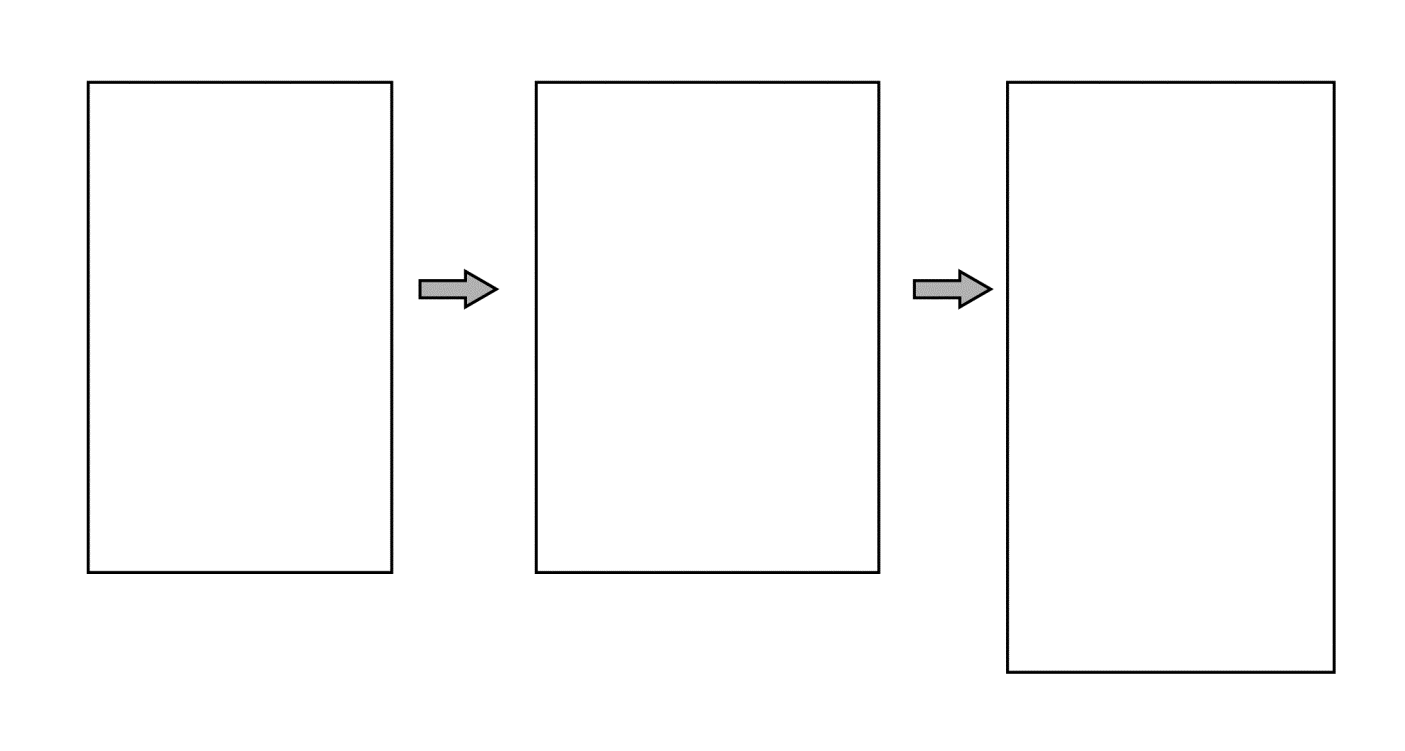 ภาพที่ 1.2 ความสัมพันธ์ระหว่างความรู้ทางวิทยาศาสตร์และกระบวนการแสวงหาความรู้ทางวิทยาศาสตร์กิจกรรม 1.2.2 	1. 	ทักษะกระบวนการทางวิทยาศาสตร์หมายถึงอะไร มีกี่ประเภท	2. 	เจตคติทางวิทยาศาสตร์หมายถึงอะไร มีลักษณะอย่างไรแนวตอบกิจกรรม 1.2.2 	1. 	ทักษะกระบวนการทางวิทยาศาสตร์ หมายถึงความสามารถและความชำนาญในการใช้ความคิดและกระบวนการคิดเพื่อค้นคว้าหาความรู้และแก้ปัญหาต่างๆ แบ่งออกเป็นทักษะกระบวนการวิทยาศาสตร์	2. 	เจตคติทางวิทยาศาสตร์เป็นคุณลักษณะนิสัยของบุคคลที่จะก่อให้เกิดประโยชน์ในการแสวงหาความรู้ทางวิทยาศาสตร์มี 2 ลักษณะ คือ เจตคติที่เกิดจากการใช้ความรู้ และเจตคติที่เกิดจากความรู้สึกเชิงอรรถ1 Preston P. Breton and Dale A. Henning. Planning Theory. New York: Prentice Hall, 1961, 
p. 7.บรรณานุกรมกิตติภูมิ มีประดิษฐ์. (2548). มนุษย์กับวิทยาศาสตร์กายภาพ. กรุงเทพฯ: ศูนย์เทคโนโลยีทางการศึกษา มหาวิทยาลัยศรีปทุม. ทักษะความหมายความสามารถที่แสดงว่าเกิดทักษะแล้วทักษะกระบวนการทางวิทยาศาสตร์ขั้นพื้นฐานทักษะกระบวนการทางวิทยาศาสตร์ขั้นพื้นฐานทักษะกระบวนการทางวิทยาศาสตร์ขั้นพื้นฐาน1. การสังเกตการสังเกต หมายถึง การใช้อวัยวะรับสัมผัสต่างๆ อย่างใดอย่างหนึ่งหรือหลายอย่างร่วมกัน ได้แก่ ตา หู จมูก ลิ้น และกายสัมผัส โดยการมองเห็น ได้ยิน เพื่อเก็บข้อมูลรายละเอียดของสิ่งนั้นๆ โดยไม่ใส่เอาความรู้สึกนึกคิดหรือประสบการณ์เดิมของผู้สังเกตลงไป-	ชี้บ่งและบรรยายลักษณะเชิงคุณภาพโดยใช้ประสาทสัมผัสอย่างใดอย่างหนึ่งหรือหลายอย่างร่วมกัน-	บรรยายสมบัติเชิงปริมาณของวัตถุโดยการกะประมาณได้-	บรรยายการเปลี่ยนแปลงของสิ่งที่สังเกตได้2. การวัดการวัด หมายถึง การเลือกและใช้เครื่องมือวัดเพื่อหาปริมาณของสิ่งต่างๆ ออกมาเป็นตัวเลขที่แน่นอนได้อย่างเหมาะสมและถูกต้อง โดยมีหน่วยกำกับเสมอ	- 	เลือกเครื่องมือได้เหมาะสมกับสิ่งที่ต้องการวัด- 	บอกเหตุผลในการเลือกเครื่องมือวัดได้- 	บอกวิธีวัดและวิธีใช้เครื่องมือวัดได้อย่างถูกต้อง- 	วัดปริมาณต่างๆ เช่น ความกว้าง ความยาว ความสูง อุณหภูมิ ปริมาตร น้ำหนัก ได้อย่างถูกต้อง-	ระบุหน่วยของตัวเลขจากการวัดได้3. การจำแนก ประเภทการจำแนกประเภท หมายถึง การแบ่งพวกหรือเรียงลำดับวัตถุหรือเหตุการณ์ออกเป็นประเภทต่างๆ โดยใช้ข้อมูลพื้นฐานจากสมบัติของสิ่งที่ศึกษานั้นเป็นเกณฑ์ ความแตกต่าง หรือความสัมพันธ์ระหว่างสิ่งที่กำลังศึกษา- 	เรียงลำดับหรือแบ่งพวกสิ่งต่างๆ จากเกณฑ์ที่ผู้อื่นกำหนดให้ได้- 	เรียงลำดับหรือแบ่งพวกสิ่งต่างๆ โดยใช้เกณฑ์ของตนเองได้- 	บอกเกณฑ์ที่ผู้อื่นใช้เรียงลำดับหรือแบ่งพวกได้